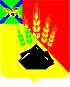 ДУМАМИХАЙЛОВСКОГО МУНИЦИПАЛЬНОГОРАЙОНАРЕШЕНИЕс. Михайловка22.06.2023 г.                                                                                                     № 348О принятии решения Думы   Михайловского  муниципального района «О внесении изменений  и дополнений в Устав Михайловского  муниципального района Приморского края»        В соответствии с Федеральным законом от 06.10.2003 № 131-ФЗ «Об общихпринципах организации местного самоуправления в Российской Федерации», Федеральным законом от 06.02.2023 №12 «О внесении изменений в Федеральныйзакон «Об общих принципах организации публичной власти в субъектах Российской Федерации» и отдельные законодательные акты Российской Федерации», руководствуясь Уставом Михайловского муниципального района, Дума Михайловского муниципального района РЕШИЛА:        1.  Принять решение Думы  Михайловского  муниципального района «О внесении изменений и дополнений в Устав Михайловского  муниципального района Приморского края» (прилагается).2. Настоящее решение направить главе района для подписания и направления в Главное Управление Министерства юстиции Российской Федерации по Приморскому краю.Председатель Думы Михайловского муниципального района                                                                          Н.Н. Мельничук  ДУМАМИХАЙЛОВСКОГО МУНИЦИПАЛЬНОГОРАЙОНАРЕШЕНИЕс. МихайловкаО внесении  изменений  и дополнений в УставМихайловского  муниципального районаПриморского краяПринято Думой Михайловского муниципального районаот 22.06.2023 г.    № 348         В соответствии с Федеральным законом от 06.10.2003 № 131-ФЗ «Об общихпринципах организации местного самоуправления в Российской Федерации», Федеральным законом от 06.02.2023 №12-ФЗ «О внесении изменений в Федеральный закон «Об общих принципах организации публичной власти в субъектах Российской Федерации» и отдельные законодательные акты Российской Федерации», руководствуясь Уставом Михайловского муниципального районаВнести в Устав Михайловского муниципального района следующие
изменения и дополнения:Часть 12 статьи 22 признать утратившей силу;Часть 17 статьи 24 признать утратившей силу;статью 22 дополнить частью 11.3 следующего содержания:«11.3. Полномочия депутата представительного органа муниципального
образования прекращаются досрочно решением представительного органа
муниципального образования в случае отсутствия депутата без уважительных
причин на всех заседаниях представительного органа муниципального
образования в течение шести месяцев подряд.».          2. Проект решения опубликовать в общественно-политической газете
Михайловского муниципального района «Вперед».          3.  Настоящий нормативный правовой акт вступает в силу после
государственной регистрации со дня его официального опубликования.Глава Михайловского муниципального района-Глава администрации района                                                                    В.В. Архиповс. Михайловка№ 348-НПА